Частное образовательное учреждение дополнительного профессионального образования  "ПРОФ-АВТО"410031, г. Саратов, ул. Первомайская, д. 73тел.8 (845-2) 27-28-54, 28-50-29, +7 905 322 93 78 (руководитель)  ,+7 917 213 94 77 , +7 906 303 91 50 +7 987 814 71 96  e-mail: saratov.tusb@yandex.ru,  сайт: www.prof-auto64.ruИсх .№   67  от 02.03. 2020 г.                                                                           Коммерческое предложение на проведение обучения и проверки знаний требований охраны труда руководителей и специалистов ( на период карантина по коронавирусу)На основании статей 212-217  Трудового Кодекса Российской Федерации и ст. 5.27 и 5.27.1 Административного кодекса, работодатель обязан: обеспечить безопасность работников, создать систему управления охраной труда (СУОТ), соответствующую требованиям охраны труда  на каждом рабочем месте; ГОСТ 12.0.004-90 — Система стандартов безопасности труда. Организация обучения безопасности труда. Общие положения. Постановление Минтруда и Минобразования России № 1/29 от  13.01.2003 «О порядке обучения по охране труда и проверки знаний требований охраны труда работников организаций»         с изменениями  от 30.11.2016 г., согласно приказу Минобразования № 697Н.Информация о нас:	ЧОУ ДПО «ПРОФ-АВТО» имеет опыт преподавания с 1995 года   в области проведения обучения и проверки знаний требований охраны труда руководителей и специалистов.Регистрационный номер № 441 от 19 октября 2010г. в реестре аккредитованных       организаций, оказывающих услуги в области охраны труда;  Лицензия серия 64Л01 № 0003175  регистрационный №3406  от  02  августа  2017 года.  	ЧОУ ДПО «ПРОФ-АВТО» представляет полностью укомплектованную группу высококвалифицированных  штатных преподавателей, наглядный обучающий материал, учебные фильмы, комплекты печатной продукции по «Охране труда» ( журналы, брошюры).  	По окончании обучения слушателям выдается удостоверение нового образца, согласно ГОСТу  12.0.004-2015 действительное три года.    	Мы  готовы проводить регулярные обучения на выезде для сформированных групп по согласованному графику.        	Комплекты методической литературы могут входить в стоимость обучения или быть оплачены по отдельным счетам, в зависимости от потребности Заказчика. Наши цены: Очная форма обучения:- Стоимость обучения по программе « Пожарно-технического минимума» (16 часов)  - 800  рублей;- Стоимость обучения   по программе   «Охрана труда » ( 40 часов)  - 2 000   рублей;- Стоимость обучения   по программе  «Оказание  первой  доврачебной  помощи пострадавшим  на производстве» (16 часов) - 800 рублей;              ЧОУ ДПО «ПРОФ- АВТО» на время карантина продолжает Дистанционное  обучение  по  программам:	Система  дистанционного  обучения  полностью  соответствует  требованиям  ФЗ  от  29.12. 2012         « 273-ФЗ  « Об образовании в Российской Федерации». 	Платформа дистанционного обучения удобна тем, что материал подается в максимально удобной форме в виде:- обучающих презентаций-  вебинаров-  видеолекций	Обучающие курсы содержат базу нормативных правовых документов, промежуточное и итоговое тестирование. Такой подход к подаче учебно-методического  материала позволяет наиболее эффективно закрепить полученные знания и быстро найти необходимую информацию. 	Будем рады видеть Вас в числе наших партнеров! Выражаем готовность рассмотреть встречные предложения о сотрудничестве, с построением взаимовыгодных партнерских отношений в области организации обучения в сфере охраны труда. * Для всех  клиентов действует  система  индивидуальных скидок. +7 905 322 93 78, +7 917 213 94 77, +7 906 303 91 50.            Директор ЧОУ ДПО «ПРОФ – АВТО»                          Е.Б.Резепова  №п/п           Образовательная программа Стоимость обучения  одного слушателя, рублей 1.Обучение  по охране труда для руководителей и специалистов организаций (40 часов) 12002. Обучение по программе пожарно-технического минимума 16 часов)8003.Обучение  по программе  « Обеспечение экологической  безопасности   руководителями и специалистами  общехозяйственных систем управления» (112 часов)30004.Обучение по программе: « Обеспечение экологической безопасности при работах в области обращения с опасными отходами» (112 часов)30005.Обучение  по программе    « Гражданская оборона  и защита населения  от чрезвычайных ситуаций» (программа для руководителей организаций)  72 часа17005.Обучение по охране  труда при работе на высоте           (I, II, III   группа безопасности  работ  на высоте)  ( 24 часа) I группа     800-00 II группа    1000-00III группа   1200-006.Профессиональная  переподготовка специалистов по охране труда     (256 часов) 15 000*7.Профессиональная переподготовка  «Специалист по управлению персоналом» 15 000*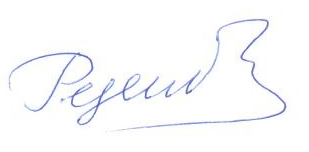 